  OBEC PIČÍN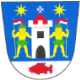                  Pičín  154, 262 25, okres Příbram    			obecpicin@picin.cz        kancelář   318 611 142    		www.picin.cz		      starostka   737 489 877			ID SCHRÁNKY xe2b49sŽÁDOST O ZMĚNU NÁJEMCE HROBOVÉHO MÍSTAna veřejném pohřebišti v Pičíně.JMÉNO A PŘÍJMENÍ	………………………………………………,   NAR.  ………………TRVALE BYTEM		…………………………………………………………………………EVIDENČNÍ ČÍSLO HROBOVÉHO MÍSTA     ……………………………………………………SMLOUVY O NÁJMU HROB. MÍSTA č.  …………………………, ZE DNE  ………………….TÍMTO ŽÁDÁM, JAKO SOUČASNÝ NÁJEMCE VÝŠE UVEDENÉHO HROBOVÉHO MÍSTA NA VEŘEJNÉM POHŘEBIŠTI V PIČÍNĚ O ZMĚNU ÚČASTNÍKA V OSOBĚ NÁJEMCE NA NOVÉHO NÁJEMCE. DÁLE NA NOVÉHO NÁJEMCE S TÍM PŘEVÁDÍM PRÁVA A POVINNOSTI K PRONAJATÉMU HROBOVÉMU MÍSTU.JMÉNO A PŘÍJMENÍ	………………………………………………,   NAR.  ………………TRVALE BYTEM		…………………………………………………………………………NOVÝ NÁJEMCE S VÝŠE UVEDENÝM SOUHLASÍ A PŘEBÍRÁ NA SEBE VŠECHNA PRÁVA A POVINNOSTI.Poskytnuté osobní údaje, ve výše uvedeném rozsahu, jsou nezbytné pro potřeby vedení evidence související s provozováním veřejného pohřebiště, plnění zákonných povinností a ochranu oprávněných zájmů. Bez poskytnutí osobních údajů k těmto účelům by nebylo možné plnění povinností provozovatele veřejného pohřebiště. Osobní údaje pro tyto činnosti jsou zpracovány v rozsahu nutném pro naplnění těchto činností a po dobu nutnou k jejich dosažení nebo po dobu přímo stanovenou právními předpisy.V	…………………………….					V	…………………………….DNE	…………………………….					DNE	…………………………….  ………………………………………….		           …………………………………………. PODPIS STÁVAJÍCÍHO NÁJEMCE			    PODPIS NOVÉHO NÁJEMCE          (úředně ověřený podpis)V případě podpisu stávajícího nájemce před úředníkem obce Pičín není třeba úředně ověřený podpis. 